1.Выполнить задание по карточке.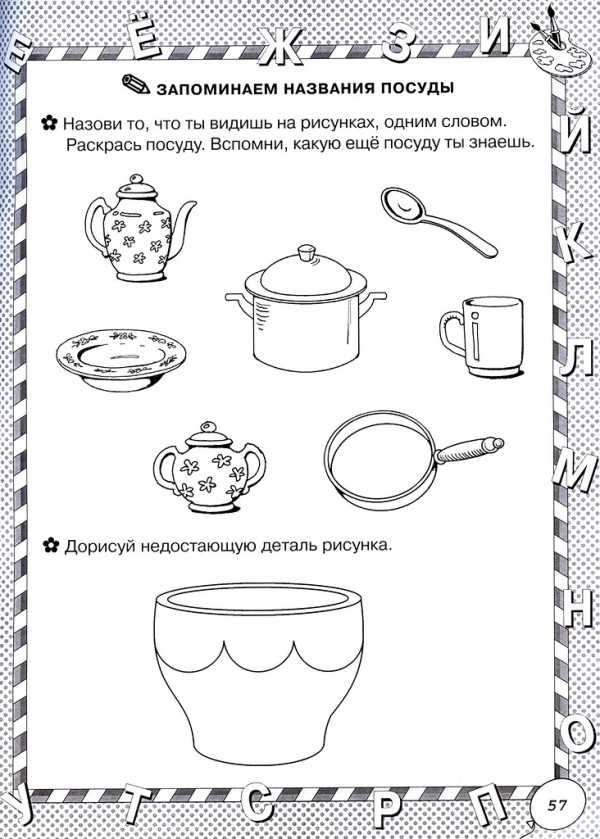 